4-H Fashion Revue 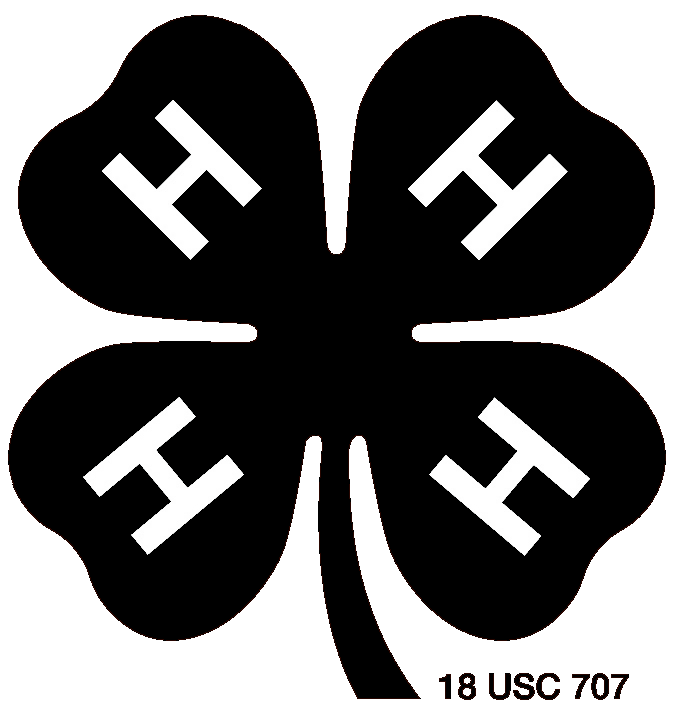 ScorecardName or Entry Number:  ____________________________    Years in Clothing Project:   ______Garment Category (casual, dressy, formal, specialty):  _________________     Division:    ______Factors to Consider					   Point Value	            ScorePersonal Appearance							Posture (standing, sitting, walking)				15Comments:Poise								30Fit is compatible with current trends and garment styleAccessories fashionable and appropriate for the garmentModeling and presentation, poise, and groomingComments:Creative Selection (look, color, texture)				15Comments:Garment								Care & Maintenance						10Comments: Pressing (under pressing, top pressing)			10Comments:Construction (grainline)					10Comments:Workmanship							10Comments:Score:  ______/100